ABOVEGROUND STEEL OWS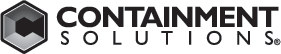 SINGLE OR DOUBLE WALL SPECIFICATIONSHORT FORM SPECIFICATIONThe contractor shall provide aboveground steel oil/water separator, in types (single-wall or double-wall) and sizes as shown on the drawings. The separators shall be manufactured by Containment Solutions. Separators shall be tested and installed according to the current installation instructions (Containment Solutions' Pub. No. OWS 2038) provided with the tank.LONG FORM SPECIFICATIONGENERALRelated WorkContainment Solutions, Inc. Fiberglass Drop out Box: Contractor to furnish and install (1) Fiberglass drop out box.Plastic pipe: Contractor to furnish and install all necessary PVC drainage pipe and fittings. Contractor shall install a butterfly valve between the drop out box and tank inlet, as well as one between the outlet of the separator and the effluent pipe.Quality AssuranceAcceptable Manufacturers: Containment Solutions, Inc., Conroe, TexasGoverning Standards, as applicable:Applicable sections of U.L. 142 Underwriters Laboratories, Inc. Standard for Steel Aboveground Tanks for Flammable and Combustible Liquids.National Fire Protection Assoc. (NFPA 30) Flammable and Combustible Liquids Code, (NFPA 30A) Automotive and Marine Service Station Code, [NFPA 70) National Electrical Code.Applicable sections of "Petroleum Equipment Institute Publication RP200; Recommended Practices for Installation of Aboveground Storage Systems for Motor Vehicle Fueling".API manual on disposal of refinery wastesAPI bulletin no. 421API bulletin no. 1630 first editionCoast Guard Specification 46 CFR 162.50 - 46 CFR Chapter 1EPA Test Method 413. 1, Oil and Grease, Total Recoverable (Gravimetric, Separatory Funnel Extraction).EPA Test Method 413.2, Oil and Grease, Total Recoverable (Spectrophotometric, Infrared).SubmittalsShop Drawings: Contractor shall submit ______ copies of shop drawings for each OWS tank. Drawings shall include all critical dimensions, locations of fittings and accessories.Contractor shall submit ______ copies of manufacturer's literature including ______ copies of manufacturer's current installation and maintenance instructions to the Owner.PRODUCTSAboveground Horizontal Oil/Water Separators Provide _________ gallon(s) aboveground steel oil/water separator tank(s), piping, necessary pumps, venting, vent piping, and monitoring equipment required to make a complete installation ready for use.Product Storage RequirementsOil/Water Separator shall be designed for aboveground, top at grade level, or below ground (in a vault) installation.  Separator shall be rectangular horizontal steel vessel designed for storage of flammable and combustible liquids and have the structural strength to withstand static and dynamic loading under all normal operating conditions.  Separator shall be designed to be vented to atmosphere.Separator shall consist of a vessel having the inlet and outlet connections on the same end for convenient installation, oleophilic debris plates to promote coalescence of oil and reduce inlet flow velocity. Separator shall have removable modular inclined corrugated parallel plate system consisting of:Dedicated oil removal and solids shedding surfaces to prevent remixing of oil and settleable solids.Horizontally stacked (45°angle) oleophilic polypropylene plates with ¼ to ½” plate separation. Full modular assemblies consisting of a polypropylene base, plate pack, modular form and handles for easy removal and inspection.Separator shall consist of effluent chamber for increased retention time, oil retention, and separated oil accumulation, effluent transfer pipe(s), and effluent downcomer to allow discharge from clearwell chamber.  Separator shall have steel cover(s) with handles, gasket and bolts for easy removal for inspection and service of each chamber.Inlet and outlet shall be located on the same end of the Oil/Water Separator creating laminar flow characteristics for a distance equal to twice the length of the vessel, as follows:____ inch diameter (NPT) threaded influent connection.____ inch diameter (NPT) threaded effluent connection. Separator shall have top fittings for vent and oil interface level sensor (or waste oil pump control sensor). Internal surfaces to be commercially prepared and coated with (4 to 8 mils dry film thickness) marine and industrials grade corrosion resistant epoxy. Standard color:  Black  External surfaces to be commercially prepared and coated with (3 to 5 mils dry film thickness) resistant industrial paint. Standard color:  Desert SandCapability and Dimensional RequirementsSeparator shall be _______ long ________ wide ________high.Nominal volume of the separator shall be _______ gallons.Intermittent flow rate shall be ________ GPM.Total spill capacity shall be _________ gallons.Total oil storage capacity shall be _________ gallons.Inlet oil specific gravity shall range between .68 to .95.Inlet oil concentration shall be no more than 200,000 parts per million.Effluent discharge quality shall be ______ ppm free oil and grease.AccessoriesPump Control Systems and PumpsInfluent pump and control system to activate inlet (positive displacement) pump at pre-determined levels.Effluent (waste water) pump control system to activate and deactivate an effluent discharge pump at pre-determined levels in the discharge well (clearwell).Oil/Water Separator Electronics Provide control panel and required sensors, probes and gauges as provided by tank manufacturer.EXECUTIONInstallation of Oil/Water SeparatorTanks shall be unloaded from truck using appropriate lift equipment.Contractor shall test and install tank according to the current installation and start-up instructions provided with the tank (refer to Containment Solutions Pub. No. OWS 2038).Tanks shall be installed in accordance with applicable sections of "Petroleum Equipment Institute Publication RP200; Recommended Practices for Installation of Aboveground Storage Systems for Motor Vehicle Fueling".Maintenance InstructionsMaintenance is recommended for continued separator performance at the following times (whichever comes first):Once per yearWhen sludge accumulates to 12" in depthWhen the effluent water contains high contaminant levelsSee Containment Solutions Pub. No. OWS 2037 for maintenance requirements.LIMITED WARRANTYLimited WarrantyLimited warranty shall be Containment Solutions’ limited warranty in effect at time of delivery.While Containment Solutions has taken every precaution as to the accuracy of content and data presented herein, Containment Solutions cannot be held responsible for the individual interpretation of the data presented, any loss or damage to any property whatsoever, injury or death to any persons whatsoever, or any claims, demands, actions, complaints, proceedings, judgement, losses, damages, compensation, liabilities, costs or charges, however arising from the unauthorized undirected used of this handbook or the data it contains.